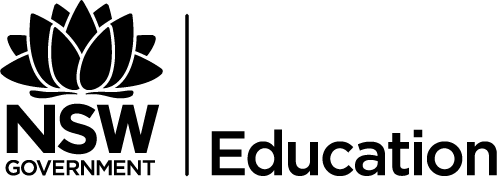 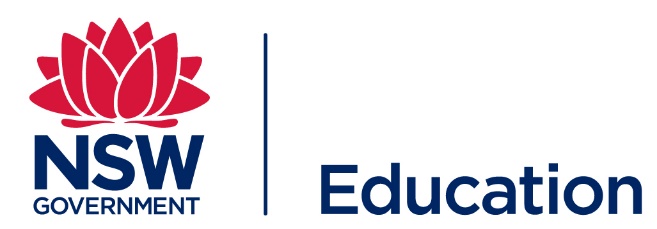 Order Form for Scheme Services SchoolScheme Service ProviderSigning section					Description of ServicesNote: Any changes to these details (including Specified Personnel) must not be made without the agreement of the Service Provider and the School.Services delivery timesPrice and PaymentThis Order Form is formed under the Scheme Agreement for the following Department of Education Scheme: (Tick correct box) Student Engagement and Attendance Prequalification Scheme Specialist Allied Health and Behaviour Support Provider (Prequalification) SchemeNote to Schools: This Order Form can only be used for these Schemes. Please check {insert intranet link} to confirm the Service Provider is appointed under the Scheme you would like to use.School nameSchool nameThe State of New South Wales by its Department of Education through its:<Insert name of school>Address<Insert address of school>ContactEmailPhone<Name, position><Email address><Phone>Scheme Service Provider name<Insert name of service provider and ABN>ContactEmailPhone<Name, position><Email address><Phone>SchoolSchoolService ProviderService ProviderSignature of PrincipalSignature of PrincipalSignature of Authorised OfficerSignature of Authorised Officer<Print name of Principal><Print name of Principal><Print name of Authorised Officer><Print name of Authorised Officer>Date:Date:<Insert the description and requirements and purposes of the services. You can refer to a proposal document that can be attached to this order. Any reporting requirements should be set out here.>  Refer to attachments here.<Insert the description and requirements and purposes of the services. You can refer to a proposal document that can be attached to this order. Any reporting requirements should be set out here.>  Refer to attachments here.Attachments<List all attachments>Specified Personnel<Insert names of individuals from Service Provider who will provide the services><insert details such as start date and end date, or delivery schedule>Price (ex GST)<Insert total price>Invoice timing<Insert how price will be paid e.g. On completion, or 75% upfront and 25% on completion>